НАРОДНО ЧИТАЛИЩЕ „КИТКА-2008“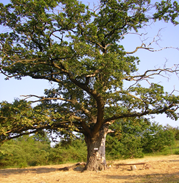 с.Бърложница, общ.Сливница, обл.СофийскаД    О    К    Л    А    Дзаосъществените читалищни дейности през изминалата 2023 г.     Народно читалище „Китка-2008“ има важно значение в обществения живот на селото. Настоятелството приобщи хората към събиране и популяризиране, съхраняване и пресъздаване фолклорните традиции и обичаи на бърложчани. Създаде условия и съдейства за развитие, изяви, творческо израстване и запознаване младото поколение с местните традиции и обичаи от празнично-обредния календар, в любов към родния край и съхраняване на родовата памет.     За постигне тези цели читалището извършва основни дейности като: поддържа читалня с книги и списания от дарения; организира тържества, чествания, благотворителни вечери; събира и разпространява знания за родния край; активно работи с подрастващите, организира детски конкурси и изложби; съхранява и обновява Етнографска сбирка.     И днес, Бабинден, е тачен празник в селото и винаги го празнуваме. И докато в миналото е честван на 21 януари, то в по-ново време понякога го празнуваме и на 8 януари. Но във всички времена с благодарност към по-възрастните жените, някога помагали за идването на новия живот, а сега в отглеждането и възпитанието в християнски добродетели на внуци и правнуци. От донесената храна направихме обща трапеза, около която седнаха всички жени. Настроението на жените се повиши от червеното вино, имаше шеги, весели закачки, песни и хора.     На 4 февруари, отбелязахме 151 години от рождението на Гоце Делчев-един от най-значимите български революционери, водач и идеолог на Българските македоно-одрински революционни комитети, по-късно известни като Вътрешна македоно-одринска революционна организация. Още от училищния чин Гоце и неговите приятели са решени да поемат пътя на борбата за свобода, вдъхновени от примера на Левски, поезията на Ботев, книгите на Захарий Стоянов - национален герой в България и Северна Македония. Оказа се, че по-голяма част от присъстващите са запознати с живота и делото на този велик българин. Припомнихме си неговите думи:“...но що можемъ да правим, когато си сме българи и всички страдаме отъ една обща болесть...“.     Отбелязахме 150 години от гибелта на Васил Левски. Тези години бележат безсмъртието на Апостола на свободата. Левски е един от ония политически мъже, който още приживе с идеи, смелост и деятелност, с единство на думи и дела печели признание, а след героичната си гибел става знаме на всичко чисто, демократично и напредничаво в българското историческо развитие. Някои от присъстващите разказаха интересни моменти от живота на Левски. Лили Табакова сподели за последните проучвания къде е гроба на Левски. От подготвената библиографска справка научихме, че Левски е идвал и в Сливница. При срещата му с Дедо Пуне и местните чорбаджии, било уговорено да се съберат пари за подкрепа на бъдещо въстание. Когато Апостолът разбрал, че местните събират пари, черква строят, казал: Щом е така, ето ви и от мен пари за черквата.     На Сирни заговезни пак се събрахме на мегдана огласен от българска народна музика, за което се погрижи Благо. Поискахме и си дадохме прошка. Ламкахме яйца и бяла халва, похапнахме от още топлата и вкусна баница на Весето. Наобиколихме запаления огън и когато попрегоря започнахме да го прескачаме за здраве и всички се хванахме на хорото.      Отбелязахме 145 години от Освобождението на България с интересна беседа от Веселинка. Провокирани от изказвания по медиите, дали трябва да се празнува 3 март, поспорихме и ние кое как е, дали трябва да е национален празник или не? Лили рецитира „Опълчинците на Шипка“...“И днес йощ Балканът, щом буря зафаща, спомня тоз ден бурен, шуми и препраща славата му дивна като някой ек от урва на урва и от век на век!..“ Поднесохме цветя пред паметната плоча и с минута мълчание изразихме своята признателност и почит към падналите в битка за свободата на България!     На 18 март, проведохме незабравима среща-разговор с писателя, преводач и преподавател Здравка Евтимова, много топла, непринудена и вълнуваща, изпълнена с приятни емоции и преживяване. Изключително интересните разкази на писателката бяха придружени от музикалните поздрави на малкия Деан Веселинов, Радка и Иван Йосифови. Събитието беше заснето от Ивайло Шопски за предаването му по телевизия Евроком. На известната авторка бяха представени и подарени историческата книга на Маргарита Божкова и книгата за Дедо Пуне лично от Стоилка Димитрова. Председателят на ОбС Сливница Милко Миланов поздрави Евтимова и присъстващите от името на кмета на Сливница и от свое име и изказа благодарност на организаторите и присъстващите за интересната и вълнуваща среща.     В двора на храм „Св. Петка“, с много цветя и върбови клонки отбелязахме Цветница. Православната традиция в България е избрала за този празник клонки от току-що избухнала  върба . Боян се беше погрижил в нощта преди празника върбовите клонки да се оставят в църквата и на сутринта бяха подарени на вярващите. Всеки занесе в дома си върбови клонки, да ги закачи на вратата против зло и болести. Всички именици се бяха подготвили подобаващо за богата почерпка. За всички тях имаше подарък посадъчно цвете. Пяхме и се веселихме на този красив пролетен празник.      Читалищното и църковното настоятелства подготвиха Великденския празник. И както всяка година на Разпети петък организирахме вечерня с изнасяне на светата Плащеница и всички присъстващи минаха под нея. Най-много се радваха децата. На Велика събота отново се събрахме в храм „Св.Петка“ и в полунощ с радостни възгласи „Христос Воскресе“ посрещнахме Великия ден. Веселинка беше омесила с много любов ритуален козуначен венец, украсен с червени яйца, от който раздаде на всички, а червените яйца раздаде на децата. Озарени от Божията светлина, със сърца изпълнени с радост и горяща свещичка в ръка тръгнахме към домовете си.     Русалски петък–празник на храм „Св.Петка“ и на селото. И тази година двора на храма се изпълни с миряни от селото, околните села и много гости, за да посрещнат храмовия празник. В църковния двор, по традиция закъкриха два казана с курбан за здраве и дълголетие: традиционното агнешко и боб. С празничен водосвет отец Валентин освети ритуалните хлябове и курбана. Най-много се радваха децата, а тяхното участие започна още с почистването на храма и двора. Читалищното и Църковното настоятелства работят съвместно, за доброто състояние на храма, за да го съхраним като истинска християнска крепост - символ на нашата вяра, опора на българина.     В двора на храм „Св.Петка“ организирахме честване на 120 години от                                                                    Илинденско-Преображенското въстание. Събрахме се стари и млади, доведохме и най-малките, на открит урок по родолюбие „Българино, знай своя род и история!“, да не забравяме миналото си, защото именно там са корените на истинското и непреходното. Подготвихме брошура с информация за въстанието, която беше раздадена на присъстващите и посрещната с голям интерес. Един от загиналите близо 1 000 въстаници в Илинденско-Преображенското въстание е бърложчанина Варадин Тренин. Това е родът на прочутата баба Трена, която благодарение на познанството си и добрите си връзки с чифликчията Хаджи Бекир е помогнала на бърложчани да закупят земята след Освобождението. Авторитета и известността на последната са дали името на рода–Тренини. Деца на баба Трена са били Варадин и Васа. Варадин Тренин е бил борбена и неспокойна натура. Този му характер за чест и гордост на бърложчани го е отвел като участник в борбите на македонските и тракийски българи в Илинденско-Преображенското въстание. Там, в Македония, през 1903 год. Варадин загива като четник. След смъртта на Варадин, който не е бил женен, родът на Тренини по мъжка линия прекъсва. Но Васа е довела като зет Алекси от рода Калинци и дават началото на новия и уважаван от бърложчани род Банини, по името на Боян Алексов /Бана/.                                                                                                               Организирахме летни занимания с най-малките: м.юли-„Да четем, творим и играем заедно“, а м.август–„В омаята на приказки, легенди и предания“, арт работилница, които бяха посрещнати с интерес от децата.      На 9 септември се срещнахме с акад. Бойко Рангелов. Залата беше пълна с жители и гости на селото. Интересната беседа беше свързана с неотдавнашните спасителни археологически разкопки (за газопровод) в имотите на селото–Николино поле, в триъгълника между селата Извор–Бърложница–Алдомировци, където в местността Николино поле са открити артефакти от 5200-4300г.пр.н.е. Акад. Рангелов запозна присъстващите с резултатие от новите разкопки: фигурки от глина–глави, пояси прически, детайли и днес характерни за облеклото на шопите. Намерен е модел на наколно жилище, първият намерен в цялата човешка история. Има предположения за първи знаци на писменост. Тук, на нашите земи е установено наличието на високо развита цивилизация: намерените хромелни камъни за мелене на жито, складовете за зърно, скотовъдството и останките от социални общности. Липсата на миграция и уседналост говори за устойчивост на местните хора към условията на живеене. Акд. Рангелов представи и своята хипотеза за произхода на Шопите и Шоплука. Наличието и развитието на Шопите изглежда като абсолютна мистерия за учените, предполага се, че това са хора населяващи най-древното културно и социално общество–много по-стари от Египет и успоредни по време със Шумер и Месопотамия. Поради което, с право го наричаме–закъснялата сензация. Интересната и увлекателна беседа на акад. Рангелов, „Мистерията шопи–закъснялата сензация“, ни пренесе хилядолетия назад, запознавайки с нови факти от бита, поминъка и културата на шопите, населявали нашите земи.     На 23 септември, на селския мегдан бърложчани, приятелите и гостите им, празнуваха 15 години от създаване на Народно читалище „Китка-2008“ и включване в Европейските дни на наследството - „Пътуване назад във Времето“-запознаване младото поколение с местните традиции и обичаи: представяне вкусни традиционни ястия, автентични носии и фотографии, игри от старо време, атракция с файтон.                                                                                                                                                                                   Председателят на читалището Веселинка Боянова поздрави присъстващите и изрази надежда, че уменията на българина ще продължат да радват и възпитават със своята уникалност, изтъквайки колко ценни са съхранените занаяти и традиции и ние трябва да ги предаваме на младото поколение. НЧ„Китка-2008“ вече 15 години с дейността си успя да приобщи хората към събиране и популяризиране, съхраняване и пресъздаване фолклорните традиции и обичаи на бърложчани. Създава условия и съдейства за развитие, изяви и запознаване младото поколение с местните традиции и обичаи, в любов към родния край и съхраняване на родовата памет. Председателят на ОбС Милко Миланов поздрави празнуващите и даде висока оценка за дейността на читалището през годините.      Голям интерес предизвика изложбата на автентични носии и снимки от миналото. Магическата българска народна носия е истинско съкровище, което ни е завещано от нашите прадеди, за да ни напомня произхода и историята ни. Пъстрите и красиви шевици, които са вплетени в тях, съхраняват в себе си символи от нашия бит и култура. Представени бяха автентични бърложки носии, от бабините ракли. Женските съставени от: кошуля, литак, тканица, забраждането е с копринена кърпа, а мъжките от: риза, беневреци, елек, пояс, калпак и опинци. Представихме и фотографии от миналото, показващи атмосферата и запечатали мигове от живота на бърложчани, които ни разкриват един нов свят. Присъстващите се насладиха и на автентични кулинарни изненади, които надминаха всички очаквания. Изложба на обредни хлябове, традиционни празнични ястия, баници и сладкиши предизвикаха възхищение и благодарност. Гостите вкусиха и от традиционния качамак. Имаше и специален щанд „Есенно изобилие“, с богат асортимент от бърложка зимнина, плодове, зеленчуци, мед и цветя произведени от бърложчани. Най-голямата кошница беше пълна с червени домати, патладжани, праз лук, тиквички, чушки все гиганти и още по-голяма жълта тиква, произведени и дарени от Иванка Горянова.     Малки и големи деца имаха възможност да направят вълнуваща разходка около селото с файтона на бай Младен. Най-ентусиазирани и доволни от разходката бяха братята Георги, Ивайло и Николай. Голям интерес предизвикаха и старинните игри–„Джилит“ и „Геги с топки“. Малчуганите гледаха с интерес и се забавляваха, как дядовците играят, но гегите се оказаха големи и тежки за тях. Да се надяваме, че догодина и те ще могат да се включат в играта.              Разнообразна и пъстра програма зарадва събралото се множество. За още по-доброто настроение на присъстващите свириха и пяха народните изпълнители Радослава Иванова и Иван Йосифов. С голям интерес и аплодисменти беше посрещнат сърцатият фолклорен изпълнител Светлин Миланов. И както винаги хорото поведе Симона, нагиздена със сребровезан литак и изпъстрена с шевици риза, извиха се кръшни хора. В минутите на отдих се включиха Зойка Колева с песни и прекрасния си хумор, а най-малките участници: Габриела, Деан и Андрея, изпяха любимите си песни, под акомпанимента на Иван Йосифов, и заслужиха аплодисментите на публиката. И както повелява традицията празника на читалището завърши с много музика и български хора.     На 1 октомври, по традиция отправяме своето преклонение към нашите родители, баби и дядовци, от които сме се учили на сила и мъдрост и които са ни възпитавали в непреходните житейски ценности, запазили за следващите поколения. Веселинка поздрави присъстващите, преминали в „златната възраст“, като им пожела бодър дух и спокойни дни, изпълнени с внимание и уважение от близки и приятели, с които да споделят безценните моменти на радост и щастие. С автентични ястия, няколко жени предствиха кулинарните си умения, за да усетим вкуса и уханието на детството и да запазим част от българската автентичност за нашите деца. С умиление си спомнихме за детството, когато играехме на двора с дебела филия от бабиния самун, намазана с мас и поръсена с пипир и сол, а когато е имало със захар.      На Петковден - празничен камбанен звън огласи селото и десетки миряни се стекоха към любимият ни храм „Св.Петка“, находящ се в края на селото. Св. Петка лекува болните, закриля слабите и помага на бедните. Ето защо храма се изпълни с мъже, жени и деца, всеки молещ се за сбъдване на своето чудо. Отец Валентин се помоли за всички нас, с молебен за здраве и празничен водосвет. Освети и дари храма с икона на Св.Петка, която приехме с почитание и благодарност. Осветени бяха петохлебието и всички подготвени храни за всеобщата трапеза за здраве и благоденствие, на която седнахме всички. Най-щастливи бяха децата, които радваха душите ни и върнаха вярата ни, че бъдещите поколения ще са ревностни пазители на християнските ценности и добродетели. А ние възрастните, когато виждаме детските ръчички да запалват свещичка за здраве, когато виждаме пламъчетата в техните очи, осъзнаваме, че още нищо не е загубено, те ще продължат да се грижат и поддържат този скъп за нас храм, който е на 87 год., осветен 1936 год. от Екзарх Стефан.       Денят на будителите отбелязахме с интересен разказ за бърложчани-будители. Ентусиазирани и образовани младежи от селото: Трифон Найденов, Крум Симов, Славчо и Вангел Митови, Ермен Георгиев, Никифор Виденов, Александр Найденов, Христо Стефанов, Вангел Василев, Петко Кръстев, Казмир Костадинов, Кирил Рангелов и др., 1927 г. учрдяват читалище „Светлина“. Съгласно Устава целта на читалището е: да възпитава в своите членове народностни възгледи; народностно обществено и нравствено възпитание; привързаност към земята и селото; развиване на интерес към четенето; приобщаване към духовната и материална култура, народните изкуства и наука; хигиена и взаимопомощ и др. Една от първите задачи е била набиране на книги за прочит. Били помолени всички които са имали вкъщи книги, да ги подарят на читалищната библиотека, така били събрани 150-200 заглавия. Библиотеката се помещавала в един шкаф, направен от Петко Кръстин, този шкаф-библиотека е бил в дома на библиотекаря. Читалището е развило значителна организационна и просветна дейност: изнасяне на сказки, провеждане на изложби, вечеринки, състезания, изучаване на народни песни, игри и битови навици по селските събори и празници; организиране пътувания до исторически места; подпомагане на даровитите младежи. Тук ще отбележим хумористичните хрумвания на Крум Гергинов, който е описвал чудесни малки разкази и стихове под псевдонима „Гидия“, публикувани в притурката на в-к „Утро“ – „Кукуригу“ от 1933-34г.     На 26 декември, настоятелството органзира Коледен празник, „Дари за Ники“. Богатата и много красива украса, създаде настроение, уют и много коледен дух. В 10.00ч. беше открита коледна изложба-базар на домашно         приготвени традиционни баклави, баници, сладки и други коледни изкушения. Коледни украси изработени от най-малките, братчетата Гого, Ники и Иво. Имаше голям интерес, не само от бърложчани, а и от съседните села. Хората купуваха и даряваха, а някои бяха дошли само за да дарят средства. По-късно празника продължи с коледна наздравица с песните на народната певица Боряна Василева и Иван Йосифов. Тесен се оказа салона за желаещите да вземат участие в празника, да се повеселят и насладят на автентични кулинарни вкусотии, народни песни и танци. Имаше и традиционен коледен колач, на който запалихме свещ за здравето на всички, за децата пакети с лакомства и плодове, томбола и др. И тази година сред нас бяха и „джуджетата на Дядо Коледа“, Георги, Николай и Ивайло, пяха песнички, рецитираха стихове посветени на празника, за което получиха овации и подаръци. Празнувахме весело и задружно, пяхме и играхме до насита кръшни български хора. Всички си тръгнаха доволни и удовлетворени, с нагласата догодина отново да празнуваме заедно. Приходите от коледния празник дарихме за жизнено необходимото лечение на Николай Александров от с. Алдомировци.     И тази година взехме участие в Празника на зелето в с. Петърч. Веселинка ни представи с разнообразни автентични ястия, баници, питка-кошница и други вкусотии, направени основно със зеле, каквото е изискването, а Веселинка получи грамота.     По повод юбилейни годишнини подготвихме библиографски справки: 151 г. от рождението на Гоце Делчев, 150 г. от гибелта на Васил Левски, 145 г. от Освобождението ва България от турско робство и 120 г. от Илинденско-Преображенското въстание, които бяха окачени на видни места и раздадени на хората, посрещнаха се с голям интерес.      На 11 февруари стартирахме кампания за набиране на материални дарения, в помощ на пострадалите от земетресението в Турция и Сирия. На 22 февруари събраните дарения, над 25 артикула: топли завивки, спално бельо, мъжки, дамски и детски дрехи и обувки, хигиенни материали, консерви, хранителни продукти и др., предадохме в София – „Пазари Запад“ ЕАД.     На Богоявление–Йордановден, получихме ценно дарение от родолюбиви българи, пет броя ръчно тъкани, вълнени черги за легло, наречени едно време по нашия край „вадени черги“, които са неделима част от българските традиционни тъкани. Красивите китениците са тъкани преди много години на „разбой“ от сръчните ръце на Даринка Мануилова от с. Цацаровци, грижливо съхранила и запазила за деца, внуци и правнуци. В миналото във всяка българска къща има тъкачен стан, а занаята се предава от поколение на поколение – от майка на дъщеря, от баба на внучка. Днес, тези красиви, уникално изработени, автентични произведения на изкуството, наследниците на баба Даринка, Дичо Мануилов, Марияна и Славчо Яновски, дариха на нас, за да може и ние и идните поколения да се докоснем до материалния, но и духовния бит на нашите предци, да се насладим на уникалността и красотата на багрите, които навремето хората творят със собствените си ръце.  Затова и ние поддържаме и обновяваме Етнографска сбирка.      Настоятелството се стреми да бъде близко до хората и да им бъде полезно. За бележити дати и годишнини, традиционни празници и обичаи, за християнски празници от църковния календар, подготвяме и им предоставяме информация, каква е била традицията и как задружно са празнували нашите предци.     Читалището има страница в социалната мрежа „Фейсбук“ и там публикуваме много снимков и текстови материали от живота и дейността ни, също на страниците на Софийски вестник и Сливнишки вестник.                                             Винаги в срок сме подавали информация, изисквана от Министерство на културата, Регионалния център и Общинската адмнистрация.     През изминалата година читалищното настоятелство е провело 10 заседания и 1 редовно общо отчетно събрание.     За финансиране на дейността си сме изпозвали средства от държавната субсидия и членски внос. Всички разходи са извършени с решение на читалищното настоятелство, финансовите документи са редовни и се съхраняват по надлежен ред.     Съхраняване родните традиции: празници и ритуали, обреди и обичаи, припомняне традициите в българския дом и предаването им на следващите поколения ще си остане основна цел в дейността на читалището. Да поддържаме живи традициите в селото и осъществяваме събирателна дейност, предмети и снимки, оръдия на труда, непознати на младото поколение, с които да обогатяваме Етнографската сбирка.      С интересни срещи и беседи, празненства и чествания, читалището се стреми да направи по-красив делника и да изпълни със съдържание празниците на бърложчани.                                                Председател:                                                          Веселинка Боянова